Name of Journal: World Journal of Clinical CasesManuscript NO: 72038Manuscript Type: CASE REPORTComputer tomography-guided negative pressure drainage treatment of intrathoracic esophagojejunal anastomotic leakage: A case report Jiang ZY et al. Drainage treatment of EJALZhi-Yang Jiang, Guo-Qing Tao, Yan-Fei ZhuZhi-Yang Jiang, Guo-Qing Tao, Yan-Fei Zhu, Department of General Surgery, The Affiliated Wuxi People's Hospital of Nanjing Medical University, Wuxi 214023, Jiangsu Province, ChinaAuthor contributions: Tao GQ and Zhu YF wrote the paper; Jiang ZY collected the data. All authors read and approved the final manuscript.Supported by National Natural Science Foundation of China, No. H0306/81100254.Corresponding author: Yan-Fei Zhu, MD, PhD, Doctor, Surgeon, Department of General Surgery, The Affiliated Wuxi People's Hospital of Nanjing Medical University, No. 299 Qingyang Road, Wuxi 214023, Jiangsu Province, China. zhuyanfei_2002@163.comReceived: October 9, 2021Revised: January 16, 2022Accepted: March 25, 2022Published online: May 16, 2022AbstractBACKGROUNDEsophagojejunal anastomotic leakage (EJAL) is a serious and potentially crucial complication of total gastrectomy and represents the major cause of postoperative death, with a mortality rate of up to 50%. However, treatment remains challenging and controversial. We report here the case of a patient whose intrathoracic EJAL was successfully treated with computer tomography (CT)-guided negative pressure drainage treatment.CASE SUMMARYA 69-year-old male patient complained of difficulty swallowing within the last six months. He was diagnosed with esophagogastric junction carcinoma, Siewert II, cT3N0M0 stage II. Total gastrectomy and Roux-en-Y esophagojejunostomy were performed. High fever, left chest pain and dyspnea appeared on postoperative day 5, and EJAL was confirmed by CT, gastroscopy and oral blue-dimethylene tests. Conservative treatment measures were applied immediately, including antibiotics, nasojejunal tubes, and repeated thoracic puncture and drainage under ultrasound guidance. However, without sufficient and effective drainage, the thoracic infection and systemic condition continued to deteriorate. With the cooperation of multiple departments, percutaneous CT-guided drainage (24 Fr 7 mm) in the thoracic cavity was successfully placed near the anastomotic leakage. Because of continuous negative pressure suction, the infection symptoms were effectively controlled and the general situation gradually recovered. Subsequent follow-up examination showed that the patient was in good condition.CONCLUSIONNegative pressure drainage via CT may represent an effective minimally invasive approach to treating intrathoracic EJAL.Key Words: Esophagojejunal anastomotic leakage; Negative pressure drainage; Computer tomography; Intrathoracic; Infection; Case report©The Author(s) 2022. Published by Baishideng Publishing Group Inc. All rights reserved. Citation: Jiang ZY, Tao GQ, Zhu YF. Computer tomography-guided negative pressure drainage treatment of intrathoracic esophagojejunal anastomotic leakage: A case report. World J Clin Cases 2022; 10(14): 4580-4585URL: https://www.wjgnet.com/2307-8960/full/v10/i14/4580.htmDOI: https://dx.doi.org/10.12998/wjcc.v10.i14.4580Core Tip: Treatment for esophagojejunal anastomotic leakage (EJAL) is still challenging. Conservative approaches treat the symptoms but not the root causes, which usually leads to further disease progression. Due to the great trauma associated with surgical treatment, mortality is significantly increased. Endoscopic treatment has a certain failure rate and requires multiple endoscopic operations, which certain patients cannot tolerate. We presented the first intrathoracic EJAL case treated by computed tomography-guided negative pressure drainage, which may represent an effective minimally invasive approach.INTRODUCTIONEsophagojejunal anastomotic leakage (EJAL) is a common and serious postoperative complication of total gastrectomy. The reported incidence of EJAL varies between 0.5% and 11.5%, its mortality rate can reach 50%, and it is the major reason for postoperative death after surgery. Intrathoracic anastomotic leakage is associated with significant mortality, and EJAL is associated with high mortality, longer hospital stays and high costs. Moreover, it delays or nullifies the possibility of adjuvant therapy, thereby worsening the patients’ quality of life and survival[1-3].However, current therapies for EJAL are still inefficient. Therapies range from conservative treatment to aggressive surgical treatment, and the optimal therapy is still controversial. Conservative management may predispose patients to further complications, while surgical treatment presents a high mortality rate. Recent endoscopic treatments show narrow applicability and some potential risks. Thus, a standard strategy for treatment has not been established[4-6]. Here, we present a case of intrathoracic EJAL after total gastrectomy for gastric cancer that was successfully treated with computer tomography (CT)-guided negative pressure drainage treatment, which provided sufficient drainage.CASE PRESENTATIONChief complaintsA 69-year-old male patient was admitted to Wuxi People’s Hospital for difficulty swallowing.History of present illnessOur patient had progressively worsening dysphagia over a period of 6 mo with an acute deterioration over the preceding 2 wk leading to the admission.History of past illnessObvious abnormalities were not observed in prior illnesses.Personal and family historyThere was no special history and personal history. The patient had no known family history of cancer.Physical examinationThere were no abnormalities in cardiopulmonary or abdominal examinations.Laboratory examinationsBlood analysis did not reveal increased levels of tumor markers.Imaging examinationsEndoscopy was performed and revealed an ulcerative lesion at the gastric cardia. Enhanced abdominal CT indicated that the tumor might invade the muscularis propria and subserosa without enlarged lymph nodes or distant metastases.FINAL DIAGNOSISThe patient was diagnosed with Siewert II esophagogastric junction carcinoma without lymph node metastases. The clinical stage was confirmed as cT3N0M0 stage II (cT1N0M0, 7th edition of UICC TNM Classification of Malignant Tumors). Oral blue-dimethylene test and CT examination were performed when anastomotic leakage was highly suspected after operation.TREATMENTThe patient received total gastrectomy + D2 lymph node dissection. Intestinal reconstruction was performed in the form of Roux-en-Y esophagojejunostomy. Esophagojejunal anastomosis was performed with an end-to-side circular stapler. The circle was removed after the anastomosis was completed, and manual interrupted sutures were added to the seromuscular layer of the anastomosis. The operation duration was 130 min, and 50 mL of blood loss occurred.With regular treatments, the clinical manifestation appeared normal within four days after surgery. However, the patient developed fever, left chest pain and dyspnea on postoperative day (POD) 5, including leukocytosis and elevated reactive C protein. We suspected anastomotic leakage and performed a CT examination. CT revealed a large fluid collection containing air around the anastomosis, periesophageal and pulmonary abscesses, bilateral pleural effusion and atelectasis (Figure 1A). Then, percutaneous echo-guided intrathoracic drainage was performed multiple times according to the ultrasound results. Because of its convenient operation, less trauma and good patient tolerance, percutaneous ultrasound puncture has a good drainage effect on postoperative pleural effusion and ascites and early infectious exudate.On POD 8, an oral blue-dimethylene test indicated drainage from the chest drain that had been placed next to the anastomosis. Subsequent endoscopy revealed dehiscence of the left lateral wall of the esophagojejunal anastomosis (Figure 1B); thus, a nasointestinal tube was placed simultaneously. Bacterial resistance cultures of ascites, bile and pleural drainage pus were performed. The results showed that human Staphylococcus was infected. According to the drug sensitivity results, Piperacillin sodium, tazobactam and imipenem were given gradually. However, his symptoms did not improve. Due to the small diameter of the chest drain and ineffective drainage, the fluid within the thoracic cavity could not be appropriately discharged. Without effective drainage, sustained mediastinal and chest infection led to deterioration of the general condition. To ameliorate this situation, percutaneous CT-guided drainage (24 Fr 7 mm) in the thoracic cavity with low-pressure suction was performed near the site of anastomosis leakage (Figure 2A). This drain had a significantly enlarged diameter and provided proactive drainage; thus, the bacterial contamination and local edema were decreased while granulation tissue formation was promoted; hence, the chest infection was controlled gradually. The percutaneous drain was maintained for 18 days. Inflammatory indices and clinical conditions improved, and anastomotic leakage on fluoroscopic examination on POD 38 (Figure 2B).OUTCOME AND FOLLOW-UPPathology of the specimen: (esophagogastric junction) adenocarcinoma (poorly differentiated) with neuroendocrine differentiation. The tumor cells had invaded the subserosa. Metastases were not found in the lymph nodes (0/15). Immunohistochemistry: HER2 (+), CGA (partial +), SYN (partial +), SALL4 (-), CDX-2 (partial +), (0/31). The pathological stage was pT3N0M0.The patient was discharged on POD 48. The subsequent abdominal CT and all laboratory tests showed that the patient was generally in good condition.DISCUSSIONTo our knowledge, this is the first report describing the efficacy of negative pressure drainage via CT for intrathoracic EJAL. This simple clinical procedure was performed safely through CT guidance. Due to sufficient drainage, the proposed method reduced the symptoms of systemic infections, especially chest and mediastinal infections, and promoted the improvement of clinical conditions.EJAL is considered one of most serious complications after total gastrectomy, and it is associated with high mortality. Despite advances in surgical techniques and equipment, the incidence of EJAL remains unchanged, and its treatment remains a challenge. An appropriate strategy should be selected after evaluating many factors, including the anastomotic leakage size, time since surgery, and patient’s general conditions[7-9]. Common interventions for EJAL include conservative treatment, endoscopic treatment, and surgical treatment. Conservative treatment includes fasting, percutaneous drainage, intravenous broad-spectrum antibiotics, nutritional support (enteral or parenteral), and nasojejunal tube insertion. These strategies are basic interventions that treat the symptoms but not the root cause; thus, they usually lead to worse conditions. Surgical treatment includes drainage, repair, or repeat surgery to repair the anastomosis. Because of obvious surgical trauma and anesthetic stress, such treatment is related to a higher mortality rate than other approaches[10,11]. Endoscopic treatment consists of stenting, clipping, endoscopic suturing, and endoscopic vacuum-assisted closure, all of which present specific advantages and disadvantages. Stenting does not fit at every position, and stent migration is a relevant complication of this procedure. Because hemoclips grasp the mucosal layer alone, clipping is only applied to small defects. In addition, the clip reduces the flexibility of the endoscope, and precise access to the leakage may be more difficult[12-14]. Due to the time and costs involved, endoscopic vacuum-assisted closure should be considered carefully. Furthermore, patients often need to undergo multiple endoscopic procedures and experience anesthesia stress, and they may not be able to tolerate the associated physical conditions[15-17].In our case, the patient had a severe chest and mediastinal infection. Once EJAL was suspected clinically, conservative treatment was performed immediately. Adequate and effective drainage is essential for intrathoracic EJAL. Due to the small diameter and passive drainage, it was difficult to achieve continuous, accurate, and adequate drainage under the guidance of percutaneous ultrasound. Based on clinical experience in the treatment of intra-abdominal intestinal leakage or esophageal leakage, a large-diameter pipe with negative pressure suction was placed at the best position near the leakage. Under the multidisciplinary cooperation of thoracic surgery and radiology, this procedure was completed precisely in one attempt.The patient tolerated the application of local anesthesia to a small skin area well without obvious discomfort. According to the patient's condition changes, the speed and frequency of negative pressure suction were adjusted accordingly. With the help of sufficient drainage, the patient’s mediastinal infection and thoracic cavity infection were quickly controlled, and his overall condition gradually improved, thereby promoting the healing of EJAL. He ultimately achieved a good clinical outcome.The causes of anastomotic leakage may be related to the following factors: tumor infiltration leading to esophageal wall edema and poor healing after anastomosis, anastomotic tension, hypoalbuminemia, etc. More samples are needed to evaluate the effectiveness of this method, and intraoperative gastroscopy is recommended to evaluate the anastomotic condition.CONCLUSIONEJAL is a dangerous complication, and its treatment remains controversial. Negative pressure drainage via CT may represent an effective minimally invasive approach to treating EJAL that can obviate the need for further life-threatening surgery or long-term conservative management. However, more trials are still required to demonstrate whether it can be recommended as an appropriate treatment for EJAL.REFERENCES1 Makuuchi R, Irino T, Tanizawa Y, Bando E, Kawamura T, Terashima M. Esophagojejunal anastomotic leakage following gastrectomy for gastric cancer. Surg Today 2019; 49: 187-196 [PMID: 30317492 DOI: 10.1007/s00595-018-1726-8]2 Xing J, Liu M, Qi X, Yu J, Fan Y, Xu K, Gao P, Tan F, Yao Z, Zhang N, Yang H, Zhang C, Cui M, Su X. Risk factors for esophagojejunal anastomotic leakage after curative total gastrectomy combined with D2 lymph node dissection for gastric cancer. J Int Med Res 2021; 49: 3000605211000883 [PMID: 33736508 DOI: 10.1177/03000605211000883]3 Mandarino FV, Bonura GF, Esposito D, Rosati R, Parise P, Fanti L. A large anastomotic leakage after esophageal surgery treated with endoluminal vacuum-assisted closure: a case report. J Surg Case Rep 2020; 2020: rjaa071 [PMID: 32351683 DOI: 10.1093/jscr/rjaa071]4 Ye HY, Huang WZ, Wu YM, Liang Y, Zheng JM, Jiang HM. Personalized management of anastomotic leak after surgery for esophageal carcinoma. Chin Med Sci J 2012; 27: 35-40 [PMID: 22734212 DOI: 10.1016/s1001-9294(12)60020-0]5 Barchi LC, Ramos MFKP, Pereira MA, Dias AR, Ribeiro-Júnior U, Zilberstein B, Cecconello I. Esophagojejunal anastomotic fistula: a major issue after radical total gastrectomy. Updates Surg 2019; 71: 429-438 [PMID: 31161587 DOI: 10.1007/s13304-019-00659-8]6 Granata A, Amata M, Traina M. Esophagojejunal anastomotic dehiscence successfully repaired by endoluminal suture and stent positioning: Report of a mini-invasive approach. Dig Endosc 2018; 30: 535-536 [PMID: 29526040 DOI: 10.1111/den.13049]7 Zhang W, Sun G, Zhang H, Furnee E, Liu Q, Gong H, Sun P, Zhang W. Endoscopic closure of a postoperative rectal anastomotic leakage with hemoclips: A case report. Int J Surg Case Rep 2021; 80: 105525 [PMID: 33592425 DOI: 10.1016/j.ijscr.2021.01.019]8 Wang H, Zhang Y, Zhang Y, Liu W, Wang J, Liu G, Li C, Ding W. Practice of cervical end-esophageal exteriorization in patients with severe intrathoracic anastomotic leakage after esophagectomy. J Int Med Res 2018; 46: 5090-5098 [PMID: 30088426 DOI: 10.1177/0300060518790405]9 Çetin DA, Gündeş E, Çiyiltepe H, Aday U, Uzun O, Cumhur Değer K, Duman M. Risk factors and laboratory markers used to predict leakage in esophagojejunal anastomotic leakage after total gastrectomy. Turk J Surg 2019; 35: 6-12 [PMID: 32550297 DOI: 10.5578/turkjsurg.4117]10 Tsuji T, Saito H, Hayashi K, Kadoya S, Bando H. T-drain esophagostomy under thoracoscopy for intrathoracic esophagogastric anastomotic leakage following esophagectomy for esophagogastric junction cancer: A case report. Int J Surg Case Rep 2020; 73: 79-83 [PMID: 32650259 DOI: 10.1016/j.ijscr.2020.06.095]11 Gong W, Li J. Combat with esophagojejunal anastomotic leakage after total gastrectomy for gastric cancer: A critical review of the literature. Int J Surg 2017; 47: 18-24 [PMID: 28935529 DOI: 10.1016/j.ijsu.2017.09.019]12 Galizia G, Napolitano V, Castellano P, Pinto M, Zamboli A, Schettino P, Orditura M, De Vita F, Auricchio A, Mabilia A, Pezzullo A, Lieto E. The Over-The-Scope-Clip (OTSC) system is effective in the treatment of chronic esophagojejunal anastomotic leakage. J Gastrointest Surg 2012; 16: 1585-1589 [PMID: 22396090 DOI: 10.1007/s11605-012-1862-1]13 Schlosser T, Feisthammel J, Gockel I, Mössner J, Hoffmeister A. Endoscopic suturing as a less invasive approach for the treatment of anastomotic leakage after esophagogastrostomy - a case report. Z Gastroenterol 2018; 56: 1365-1368 [PMID: 30419579 DOI: 10.1055/a-0710-5419]14 Hoeppner J, Kulemann B, Seifert G, Marjanovic G, Fischer A, Hopt UT, Richter-Schrag HJ. Covered self-expanding stent treatment for anastomotic leakage: outcomes in esophagogastric and esophagojejunal anastomoses. Surg Endosc 2014; 28: 1703-1711 [PMID: 24380994 DOI: 10.1007/s00464-013-3379-4]15 Pournaras DJ, Hardwick RH, Safranek PM, Sujendran V, Bennett J, Macaulay GD, Hindmarsh A. Endoluminal Vacuum Therapy (E-Vac): A Treatment Option in Oesophagogastric Surgery. World J Surg 2018; 42: 2507-2511 [PMID: 29372375 DOI: 10.1007/s00268-018-4463-7]16 Ward MA, Hassan T, Burdick JS, Leeds SG. Endoscopic vacuum assisted wound closure (EVAC) device to treat esophageal and gastric leaks: assessing time to proficiency and cost. Surg Endosc 2019; 33: 3970-3975 [PMID: 30747284 DOI: 10.1007/s00464-019-06685-2]17 Virgilio E, Ceci D, Cavallini M. Surgical Endoscopic Vacuum-assisted Closure Therapy (EVAC) in Treating Anastomotic Leakages After Major Resective Surgery of Esophageal and Gastric Cancer. Anticancer Res 2018; 38: 5581-5587 [PMID: 30275175 DOI: 10.21873/anticanres.12892]FootnotesInformed consent statement: Consent was obtained from the patient for publication of this report and any accompanying images.Conflict-of-interest statement: The authors declare that they have no conflicts of interest.CARE Checklist (2016) statement: The authors have read the CARE Checklist (2016), and the manuscript was prepared and revised according to the CARE Checklist-2016. Open-Access: This article is an open-access article that was selected by an in-house editor and fully peer-reviewed by external reviewers. It is distributed in accordance with the Creative Commons Attribution NonCommercial (CC BY-NC 4.0) license, which permits others to distribute, remix, adapt, build upon this work non-commercially, and license their derivative works on different terms, provided the original work is properly cited and the use is non-commercial. See: https://creativecommons.org/Licenses/by-nc/4.0/Provenance and peer review: Unsolicited article; Externally peer reviewed.Peer-review model: Single blindPeer-review started: October 9, 2021First decision: January 11, 2022Article in press: March 25, 2022Specialty type: Gastroenterology and hepatologyCountry/Territory of origin: ChinaPeer-review report’s scientific quality classificationGrade A (Excellent): 0Grade B (Very good): BGrade C (Good): CGrade D (Fair): 0Grade E (Poor): 0P-Reviewer: Chowdhury D, United Kingdom; Syahputra DA, Indonesia S-Editor: Liu JH L-Editor: A P-Editor: Liu JHFigure Legends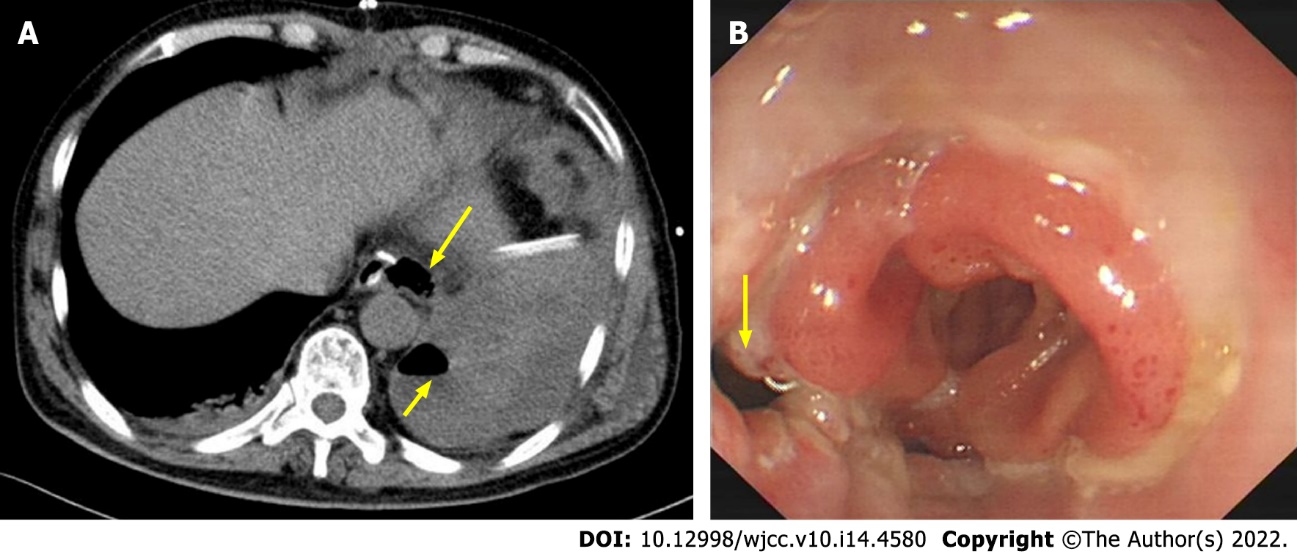 Figure 1 Postoperative computed tomography and gastroscopy findings of esophagojejunal anastomotic leakage. A: Computed tomography showed a large fluid collection containing air (arrow) around the anastomosis, peri-esophageal and pulmonary abscess; B: Endoscopic view: A dehiscence in the left lateral wall of the esophagojejunal anastomosis (arrow).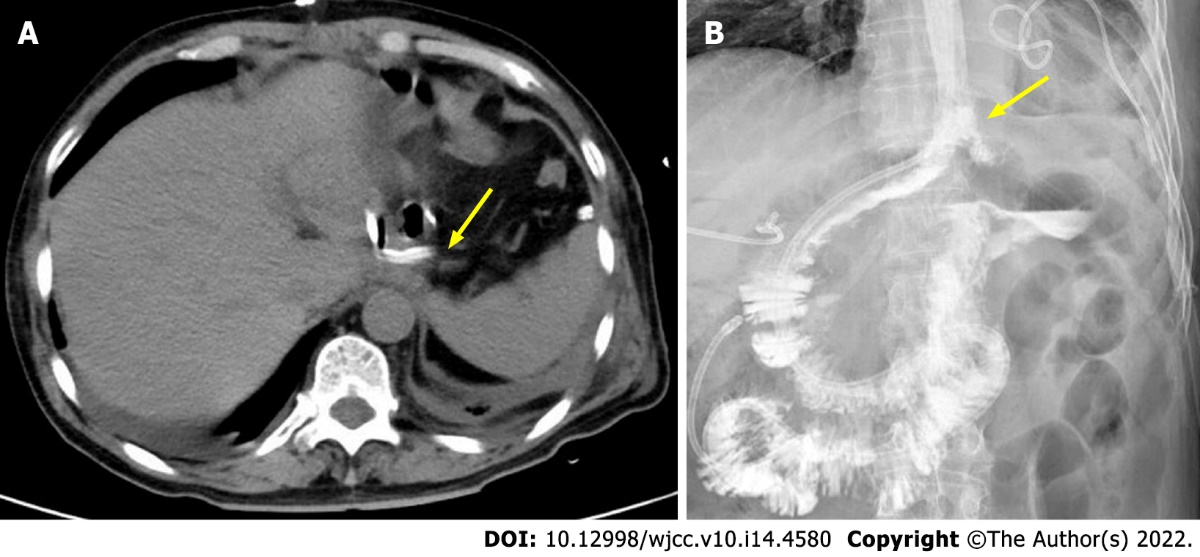 Figure 2 Imaging manifestations after negative pressure drainage via computed tomography. A: Computed tomography showed the drainage tube performed in the thoracic cavity near the leakage of the anastomosis (arrow); B: No anastomotic leakage on fluoroscopic examination (arrow).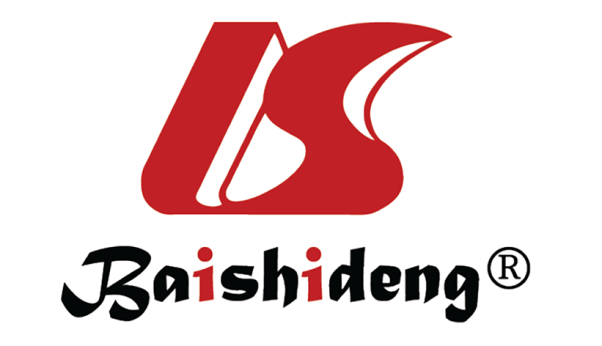 Published by Baishideng Publishing Group Inc7041 Koll Center Parkway, Suite 160, Pleasanton, CA 94566, USATelephone: +1-925-3991568E-mail: bpgoffice@wjgnet.comHelp Desk: https://www.f6publishing.com/helpdeskhttps://www.wjgnet.com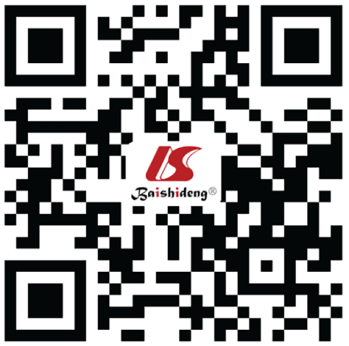 © 2022 Baishideng Publishing Group Inc. All rights reserved.